ETAPA MICRORREGIONAL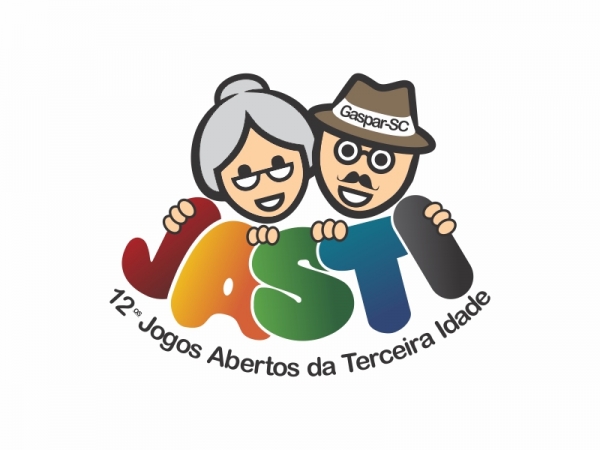 UNIÃO DO OESTE16 e 17 DE ABRIL 2019BOLETIM PROGRAMAÇÃOCARLOS MOISÉS DA SILVAGovernador do Estado de Santa CatarinaCELSO MATIELLOPrefeito de União do OesteRUI GODINHOPresidente da FESPORTEVINICIUS GUILHERME BIONPresidente do Tribunal de Justiça DesportivaVALDECI DA SILVADiretor de EsportesALEXANDRE BECK MONGUILHOTTPresidente do CEDMILTON LUIZ BODANESECoordenador FESPORTE – UA QuilomboIVAN GIROTTOCoordenador Municipal dos JASTI – União do OesteDIA 16 DE ABRIL 2019BOLÃO FEMININOUNIFORME AGASALHO, CAMISETE E TENISBOLÃO MASCULINOUNIFORME AGASALHO, CAMISETE E TENISDIA 17 DE ABRIL 2019Abertura oficial dos Jogos às 8:30  horas do dia 17 de abril de 2019.Centro Multiplouso de União do Oeste, em seguida as Competições de Dança de Salão. BOCHA FEMININOUNIFORME AGASALHO, CAMISETE E TENISBOCHA MASCULINOUNIFORME AGASALHO, CAMISETE E TENISCANASTRA FEMININOCANASTRA MASCULINODOMINÓ FEMININODOMINÓ MASCULINOTRUCO FEMININOOBS: Os jogos serão realizados em melhor de 3 partidas Todos contra todosTRUCO MASCULINOOBS: Os jogos serão realizados em melhor de 3 partidasLOCAL:PISTA DO CLUBE DA AMIZADEINÍCIO:08:30ORDEM PASSADAORDEM PASSADAIUNIÃO DO OESTE2QUILOMBO3IRATI4SANTIAGO DO SUL5FORMOSA DO SUL DO SUL6JARDINÓPOLISLOCAL:PISTA DO CLUBE DA AMIZADEINÍCIO:09:00ORDEM PASSADAORDEM PASSADAIJARDINÓPOLIS2IRATI3FORMOSA DO SUL DO SUL4QUILOMBO5UNIÃO DO OESTECHAVE A CHAVE A CHAVE BCHAVE B1QUILOMBO4JARDINOPOLIS2IRATI5SANTIAGO DO SUL3UNIAO DO OESTE6FORMOSA DO SULLOCAL:LOCAL:CANCHA DO CENTRO MULTIPLOUSOCANCHA DO CENTRO MULTIPLOUSOCANCHA DO CENTRO MULTIPLOUSOCANCHA DO CENTRO MULTIPLOUSOCANCHA DO CENTRO MULTIPLOUSOCANCHA DO CENTRO MULTIPLOUSOCANCHA DO CENTRO MULTIPLOUSOCANCHA DO CENTRO MULTIPLOUSOJGNAIPENAIPEHORAEQUIPEPLACARPLACARPLACAREQUIPECHAVECHAVE1FF09:00IRATIXUNIAO DO OESTEAA2FFSANTIAGO DO SULXFORMOSA DO SULBB3FFQUILOMBOXPERD JG 01AA4FFJARDINOPOLISXPERD JG 02BB5FFVENC JG 01XQUILOMBOAA6FFVENC JG 02XJARDINOPOLISBB7FFIRATIXUNIAO DO OESTEFINALFINALCHAVE A - MASCULINOCHAVE A - MASCULINOCHAVE B - MASCULINOCHAVE B - MASCULINO1SANTIAGO DO SUL4QUILOMBO2UNIAO DO OESTE5IRATI3JARDINOPOLIS6FORMOSA DO SULLOCAL:LOCAL:CANCHA DO CENTRO MULTIPLOUSOCANCHA DO CENTRO MULTIPLOUSOCANCHA DO CENTRO MULTIPLOUSOCANCHA DO CENTRO MULTIPLOUSOCANCHA DO CENTRO MULTIPLOUSOCANCHA DO CENTRO MULTIPLOUSOCANCHA DO CENTRO MULTIPLOUSOCANCHA DO CENTRO MULTIPLOUSOJGNAIPENAIPEHORAEQUIPEPLACARPLACARPLACAREQUIPECHAVECHAVE1MM09:00UNIAO DO OESTEXJARDINOPOLISAA2MMIRATIXFORMOSA DO SULBB3MMSANTIAGO DO SULXPERD JG 01AA4MMQUILOMBOXPERD JG 02BB5MMVENC JG 01XSANTIAGO DO SULAA6MMVENC JG 02XQUILOMBOBB7MM1º AX1º BFINALFINALCHAVE ACHAVE A1QUILOMBO2JARDINOPOLIS3FORMOSA DO SUL4IRATI5UNIAO DO OESTELOCAL:LOCAL:CENTRO MULTIPLOUSOCENTRO MULTIPLOUSOCENTRO MULTIPLOUSOCENTRO MULTIPLOUSOCENTRO MULTIPLOUSOCENTRO MULTIPLOUSOCENTRO MULTIPLOUSOCENTRO MULTIPLOUSOJGNAIPENAIPEHORAEQUIPEPLACARPLACARPLACAREQUIPECHAVE1FF09:00QUILOMBOXIRATIUNICA2FF09:00JARDINOPOLISXFORMOSA DO SULUNICA3FF10:30UNIAO DO OESTEXFORMOSA DO SULUNICA4FF10:30QUILOMBOXJARDINOPOLISUNICA5FF13:00IRATIXJARDINOPOLISUNICA6FF13:00UNIAO DO OESTEXQUILOMBOUNICA7FF14:30FORMOSA DO SULXQUILOMBOUNICA8FF14:30IRATIXUNIAO DO OESTEUNICA9FF16:00JARDINOPOLISXUNIAO DO OESTEUNICA10FF16:00FORMOSA DO SULXIRATIUNICALOCAL:LOCAL:LOCAL:LOCAL:LOCAL:CENTRO MULTIPLOUSOCENTRO MULTIPLOUSOCENTRO MULTIPLOUSOCENTRO MULTIPLOUSOCENTRO MULTIPLOUSOCENTRO MULTIPLOUSOCENTRO MULTIPLOUSOCENTRO MULTIPLOUSOCENTRO MULTIPLOUSOCENTRO MULTIPLOUSOCENTRO MULTIPLOUSOCENTRO MULTIPLOUSOCENTRO MULTIPLOUSOCENTRO MULTIPLOUSOCENTRO MULTIPLOUSOCENTRO MULTIPLOUSOCENTRO MULTIPLOUSOCENTRO MULTIPLOUSOCENTRO MULTIPLOUSOCENTRO MULTIPLOUSOCENTRO MULTIPLOUSOCENTRO MULTIPLOUSOCENTRO MULTIPLOUSOCENTRO MULTIPLOUSOCENTRO MULTIPLOUSOCENTRO MULTIPLOUSOCENTRO MULTIPLOUSOCENTRO MULTIPLOUSOCENTRO MULTIPLOUSOCENTRO MULTIPLOUSOCENTRO MULTIPLOUSOCENTRO MULTIPLOUSOCHAVE ACHAVE ACHAVE ACHAVE ACHAVE ACHAVE ACHAVE ACHAVE ACHAVE ACHAVE ACHAVE ACHAVE ACHAVE ACHAVE ACHAVE ACHAVE ACHAVE ACHAVE ACHAVE BCHAVE BCHAVE BCHAVE BCHAVE BCHAVE BCHAVE BCHAVE BCHAVE BCHAVE BCHAVE BCHAVE BCHAVE BCHAVE BCHAVE BCHAVE BCHAVE BCHAVE B111QUILOMBOQUILOMBOQUILOMBOQUILOMBOQUILOMBOQUILOMBOQUILOMBOQUILOMBOQUILOMBOQUILOMBOQUILOMBOQUILOMBOQUILOMBOQUILOMBOQUILOMBO444FORMOSA DO SULFORMOSA DO SULFORMOSA DO SULFORMOSA DO SULFORMOSA DO SULFORMOSA DO SULFORMOSA DO SULFORMOSA DO SULFORMOSA DO SULFORMOSA DO SULFORMOSA DO SULFORMOSA DO SULFORMOSA DO SULFORMOSA DO SULFORMOSA DO SUL222SANTIAGO DO SULSANTIAGO DO SULSANTIAGO DO SULSANTIAGO DO SULSANTIAGO DO SULSANTIAGO DO SULSANTIAGO DO SULSANTIAGO DO SULSANTIAGO DO SULSANTIAGO DO SULSANTIAGO DO SULSANTIAGO DO SULSANTIAGO DO SULSANTIAGO DO SULSANTIAGO DO SUL555UNIAO DO OESTEUNIAO DO OESTEUNIAO DO OESTEUNIAO DO OESTEUNIAO DO OESTEUNIAO DO OESTEUNIAO DO OESTEUNIAO DO OESTEUNIAO DO OESTEUNIAO DO OESTEUNIAO DO OESTEUNIAO DO OESTEUNIAO DO OESTEUNIAO DO OESTEUNIAO DO OESTE333IRATIIRATIIRATIIRATIIRATIIRATIIRATIIRATIIRATIIRATIIRATIIRATIIRATIIRATIIRATI666JARDINOPOLISJARDINOPOLISJARDINOPOLISJARDINOPOLISJARDINOPOLISJARDINOPOLISJARDINOPOLISJARDINOPOLISJARDINOPOLISJARDINOPOLISJARDINOPOLISJARDINOPOLISJARDINOPOLISJARDINOPOLISJARDINOPOLISJGJGNAIPENAIPENAIPENAIPEHORAHORAHORAEQUIPEEQUIPEEQUIPEEQUIPEEQUIPEEQUIPEEQUIPEEQUIPEEQUIPEPLACARPLACARPLACARPLACARPLACARPLACARPLACAREQUIPEEQUIPEEQUIPEEQUIPEEQUIPEEQUIPEEQUIPEEQUIPECHAVECHAVECHAVECHAVE11FFFF09:0009:0009:00SANTIAGO DO SULSANTIAGO DO SULSANTIAGO DO SULSANTIAGO DO SULSANTIAGO DO SULSANTIAGO DO SULSANTIAGO DO SULSANTIAGO DO SULSANTIAGO DO SULXXIRATIIRATIIRATIIRATIIRATIIRATIIRATIIRATIAAAA22FFFF09:0009:0009:00UNIAO DO OESTEUNIAO DO OESTEUNIAO DO OESTEUNIAO DO OESTEUNIAO DO OESTEUNIAO DO OESTEUNIAO DO OESTEUNIAO DO OESTEUNIAO DO OESTEXXJARDINOPOLISJARDINOPOLISJARDINOPOLISJARDINOPOLISJARDINOPOLISJARDINOPOLISJARDINOPOLISJARDINOPOLISBBBB33FFFFQUILOMBOQUILOMBOQUILOMBOQUILOMBOQUILOMBOQUILOMBOQUILOMBOQUILOMBOQUILOMBOXXPERD JG 01PERD JG 01PERD JG 01PERD JG 01PERD JG 01PERD JG 01PERD JG 01PERD JG 01AAAA44FFFFFORMOSA DO SULFORMOSA DO SULFORMOSA DO SULFORMOSA DO SULFORMOSA DO SULFORMOSA DO SULFORMOSA DO SULFORMOSA DO SULFORMOSA DO SULXXPERD JG 02PERD JG 02PERD JG 02PERD JG 02PERD JG 02PERD JG 02PERD JG 02PERD JG 02BBBB55FFFFVENC JG 01VENC JG 01VENC JG 01VENC JG 01VENC JG 01VENC JG 01VENC JG 01VENC JG 01VENC JG 01XXQUILOMBOQUILOMBOQUILOMBOQUILOMBOQUILOMBOQUILOMBOQUILOMBOQUILOMBOAAAA66FFFFVENC JG 02VENC JG 02VENC JG 02VENC JG 02VENC JG 02VENC JG 02VENC JG 02VENC JG 02VENC JG 02XXFORMOSA DO SULFORMOSA DO SULFORMOSA DO SULFORMOSA DO SULFORMOSA DO SULFORMOSA DO SULFORMOSA DO SULFORMOSA DO SULBBBB77FFFF1º A1º A1º A1º A1º A1º A1º A1º A1º AXX1º B1º B1º B1º B1º B1º B1º B1º BFINALFINALFINALFINALLOCAL:LOCAL:LOCAL:LOCAL:CENTRO MULTIPLOUSOCENTRO MULTIPLOUSOCENTRO MULTIPLOUSOCENTRO MULTIPLOUSOCENTRO MULTIPLOUSOCENTRO MULTIPLOUSOCENTRO MULTIPLOUSOCENTRO MULTIPLOUSOCENTRO MULTIPLOUSOCHAVE ACHAVE ACHAVE ACHAVE ACHAVE ACHAVE ACHAVE ACHAVE BCHAVE BCHAVE BCHAVE BCHAVE BCHAVE B11IRATIIRATIIRATIIRATIIRATI4UNIAO DO OESTEUNIAO DO OESTEUNIAO DO OESTEUNIAO DO OESTEUNIAO DO OESTE22SANTIAGO DO SULSANTIAGO DO SULSANTIAGO DO SULSANTIAGO DO SULSANTIAGO DO SUL5QUILOMBOQUILOMBOQUILOMBOQUILOMBOQUILOMBO33FORMOSA DO SULFORMOSA DO SULFORMOSA DO SULFORMOSA DO SULFORMOSA DO SUL6JARDINOPOLISJARDINOPOLISJARDINOPOLISJARDINOPOLISJARDINOPOLISOBS: Os jogosserão realizados em 1 único set vencedor de 100 pontosOBS: Os jogosserão realizados em 1 único set vencedor de 100 pontosOBS: Os jogosserão realizados em 1 único set vencedor de 100 pontosOBS: Os jogosserão realizados em 1 único set vencedor de 100 pontosOBS: Os jogosserão realizados em 1 único set vencedor de 100 pontosOBS: Os jogosserão realizados em 1 único set vencedor de 100 pontosOBS: Os jogosserão realizados em 1 único set vencedor de 100 pontosOBS: Os jogosserão realizados em 1 único set vencedor de 100 pontosOBS: Os jogosserão realizados em 1 único set vencedor de 100 pontosOBS: Os jogosserão realizados em 1 único set vencedor de 100 pontosOBS: Os jogosserão realizados em 1 único set vencedor de 100 pontosOBS: Os jogosserão realizados em 1 único set vencedor de 100 pontosOBS: Os jogosserão realizados em 1 único set vencedor de 100 pontosOBS: Os jogosserão realizados em 1 único set vencedor de 100 pontosJGNAIPENAIPEHORAHORAEQUIPEPLACARPLACARPLACARPLACARPLACAREQUIPECHAVECHAVE1FF09:0009:00SANTIAGO DO SULXXFORMOSA DO SULAA2FF09:0009:00QUILOMBOXXJARDINOPOLISBB3FFIRATIXXPERD JG 01AA4FFUNIAO DO OESTEXXPERD JG 02BB5FFVENC JG 01XXIRATIAA6FFVENC JG 02XXUNIAO DO OESTEBB7FF1º chave AXX1º chave BFINALFINALLOCAL:LOCAL:LOCAL:LOCAL:CENTRO MULTIPLOUSOCENTRO MULTIPLOUSOCENTRO MULTIPLOUSOCENTRO MULTIPLOUSOCENTRO MULTIPLOUSOCENTRO MULTIPLOUSOCENTRO MULTIPLOUSOCENTRO MULTIPLOUSOCENTRO MULTIPLOUSOCENTRO MULTIPLOUSOCHAVE ACHAVE ACHAVE ACHAVE ACHAVE ACHAVE ACHAVE ACHAVE BCHAVE BCHAVE BCHAVE BCHAVE BCHAVE BCHAVE B11IRATIIRATIIRATIIRATIIRATI44UNIAO DO OESTEUNIAO DO OESTEUNIAO DO OESTEUNIAO DO OESTEUNIAO DO OESTE22SANTIAGO DO SULSANTIAGO DO SULSANTIAGO DO SULSANTIAGO DO SULSANTIAGO DO SUL55QUILOMBOQUILOMBOQUILOMBOQUILOMBOQUILOMBO33FORMOSA DO SULFORMOSA DO SULFORMOSA DO SULFORMOSA DO SULFORMOSA DO SUL66JARDINOPOLISJARDINOPOLISJARDINOPOLISJARDINOPOLISJARDINOPOLISOBS: Os jogosserão realizados em 1 único set vencedor de 100 pontosOBS: Os jogosserão realizados em 1 único set vencedor de 100 pontosOBS: Os jogosserão realizados em 1 único set vencedor de 100 pontosOBS: Os jogosserão realizados em 1 único set vencedor de 100 pontosOBS: Os jogosserão realizados em 1 único set vencedor de 100 pontosOBS: Os jogosserão realizados em 1 único set vencedor de 100 pontosOBS: Os jogosserão realizados em 1 único set vencedor de 100 pontosOBS: Os jogosserão realizados em 1 único set vencedor de 100 pontosOBS: Os jogosserão realizados em 1 único set vencedor de 100 pontosOBS: Os jogosserão realizados em 1 único set vencedor de 100 pontosOBS: Os jogosserão realizados em 1 único set vencedor de 100 pontosOBS: Os jogosserão realizados em 1 único set vencedor de 100 pontosOBS: Os jogosserão realizados em 1 único set vencedor de 100 pontosOBS: Os jogosserão realizados em 1 único set vencedor de 100 pontosOBS: Os jogosserão realizados em 1 único set vencedor de 100 pontosJGNAIPENAIPEHORAHORAEQUIPEPLACARPLACARPLACARPLACARPLACARPLACAREQUIPECHAVECHAVE1MM09:0009:00SANTIAGO DO SULXXFORMOSA DO SULAA2MM09:0009:00QUILOMBOXXJARDINOPOLISBB3MMIRATIXXPERD JG 01AA4MMUNIAO DO OESTEXXPERD JG 02BB5MMVENC JG 01XXIRATIAA6MMVENC JG 02XXUNIAO DO OESTEBB7MM1º chave AXX1º chave BFINALFINALCHAVE ÚNICACHAVE ÚNICA1SANTIAGO DO SUL2UNIAO DO OESTE3QUILOMBO4JARDINOPOLISLOCAL:LOCAL:CENTRO MULTIPLOUSOCENTRO MULTIPLOUSOCENTRO MULTIPLOUSOCENTRO MULTIPLOUSOCENTRO MULTIPLOUSOCENTRO MULTIPLOUSOCENTRO MULTIPLOUSOCENTRO MULTIPLOUSOJGNAIPENAIPEHORAEQUIPEPLACARPLACARPLACAREQUIPECHAVE109:00SANTIAGO DO SULXJARDINOPOLISA209:00UNIAO DO OESTEXQUILOMBOB3SANTIAGO DO SULQUILOMBOA4UNIAO DO OESTEXJARDINOPOLISB5SANTIAGO DO SULXUNIAO DO OESTEA6QUILOMBOJARDINOPOLISBLOCAL:LOCAL:LOCAL:LOCAL:CENTRO MULTIPLOUSOCENTRO MULTIPLOUSOCENTRO MULTIPLOUSOCENTRO MULTIPLOUSOCENTRO MULTIPLOUSOCENTRO MULTIPLOUSOCENTRO MULTIPLOUSOCENTRO MULTIPLOUSOCENTRO MULTIPLOUSOCENTRO MULTIPLOUSOCENTRO MULTIPLOUSOCHAVE ACHAVE ACHAVE ACHAVE ACHAVE ACHAVE ACHAVE ACHAVE BCHAVE BCHAVE BCHAVE B11SANTIAGO DO SULSANTIAGO DO SULSANTIAGO DO SULSANTIAGO DO SULSANTIAGO DO SUL4UNIAO DO OESTEUNIAO DO OESTEUNIAO DO OESTE22IRATIIRATIIRATIIRATIIRATI5FORMOSA DO SULFORMOSA DO SULFORMOSA DO SUL33QUILOMBOQUILOMBOQUILOMBOQUILOMBOQUILOMBO 6JARDINOPOLISJARDINOPOLISJARDINOPOLISJGNAIPENAIPENAIPEHORAEQUIPEPLACARPLACARPLACARPLACARPLACAREQUIPECHAVE1MMM09:00IRATIXQUILOMBOA2MMM09:00FORMOSA DO SULXJARDINOPOLISB3MMMSANTIAGO DO SULXPERD JG 01A4MMMUNIAO DO OESTEXPERD JG 02B5MMMVENC JG 01XSANTIAGO DO SULA6MMMVENC JG 02XUNIAO DO OESTEB7MMM1º chave AX1º chave BFINAL